TømrertjenesterLeverandører er: Trio Hus AS / Goma-bygg AS / Liabø Entreprenør ASLeverandørerI tabellen under er det angitt hvilke leverandører som er tildelt kontrakt, henholdsvis som leverandør nr. 1 og leverandør nr. 2 i hver del (merket med 1 og 2). Info om AvtaleAvtalen gjelder tømrertjenester innenfor for tømrer.Oppdragsgiver forbeholder seg retten til å lyse ut egne anbudskonkurranser på større og/eller spesielle og/eller kompliserte prosjekter. Hva som ligger i «større», «spesielle» og «kompliserte» er det kun oppdragsgiver som kan avgjøre og avgjøres ut ifra en vurdering av det enkelte prosjekt.AvropsmetoderAvrop på denne avtalen vil først gå til den av de 3 valgte leverandørene som har det beste tilbudet jf. tildelingskriteriene innenfor hver del. Leverandøren har 24 timer på å bekrefte oppdraget. Om ikke oppdraget bekreftes, eller at leverandøren ikke ønsker/ har mulighet til å utføre oppdraget innenfor de gitte rammer, skal oppdragsgiver tilby oppdraget til neste leverandør på lista. Oppdragsgiver kan be om fastpris.Oppdragsgiver kan også velge å benytte mini konkurranse for valg av leverandør. Bestilling e-HandelAlle bestillinger av tømrertjenester skal skje i samråd med eiendomsdrift. Alle bestillinger skal skje via e-Handel og formularSer under lenken knyttet til bestilling:Enterprise eHandel 2.7.2 (visma.no)For Kristiansund kommune gjelder følgende kontaktpersoner:Kristiansund kommuneAnders Marius BøeLeder Drift og Vedlikeholdamb@kristiansund.kommune.no94200202Kristiansund kommuneHåkon StavnesliArbeidsleder Drift og Vedlikeholdhakon.stavnesli@kristiansund.kommune.no 402133559Kontaktperson Kristiansund Kommune:Innkjøpstjenesteninnkjop@kristiansund.kommune.no  Eller Kontaktinformasjon leverandør 1:Kjell Håkon Husvik
ProsjektlederTrio Hus
Bedriftsveien 7c, 
6517 KRISTIANSUND, 
Telefon: +47 71 67 89 00
Mobil: +47 48 84 28 10
kjell@triohus.no  Kontaktinformasjon leverandør 2:Martin Høyenmsvoll
ProsjektlederGoma Bygg AS
Kontorveien 7, 
6517 KRISTIANSUND, 
Telefon: +47 
Mobil: +47 99 37 23 08
hoyemsvoll@gomabygg.noKontaktinformasjon leverandør 3:Torkil LiabøLiabø Entreprenør
Omagata 28b, 
6516 KRISTIANSUND, 
Telefon: +47 71 58 33 40
Mobil: 
post@liabo.no  Hvem avtalen gjelder for:Tilslutta kommune: KristiansundAvtaleperiode: 11.07.2022 – 10.07.20241+1 år opsjonKjernesortiment i avtalen:TømrertjenesterBestilling:Gjennom arbeidsgiver. Se bestillingsrutiner under. LeverandørTømrertjenesterTrio Hus AS1Goma-bygg AS2Liabø Entreprenør AS3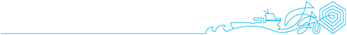 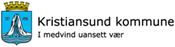 